Развлечение по ПДД для старшей группы «Красный, желтый, зеленый»Развлечение для детей старшей группы"Красный, желтый, зеленый"Цель: уточнить и закрепить знания детей о правилах дорожного движения; продолжать знакомить с дорожными знаками, сигналами светофора, с некоторыми правилами поведения в общественном транспорте. Развивать внимание, память.Оборудование: надувной мяч, листы бумаги (А4) по количеству команд, фломастеры, магнитная доска, жетоны, магнитофон.В зале находятся три команды:Первая-красная,Вторая-желтая,Третья-зеленаяВедущий : На дорогах с давних порЕсть хозяин-светофор,Есть три цвета, детвора,Им представиться пора.Командные приветствия:1. Загорелся красный свет - стой и жди, дороги нет!2. Желтый свет твердит без слов - к переходу будь готов!3. На зеленый свет вперед - будь смелее, пешеход!1. «Умственная разминка»За каждый правильный ответ команда получает жетон.- Пешком по улице идет, значит, это… (пешеход).- Если ты едешь в автобусе, автомобиле, то ты… (пассажир).- Как называется голос автомобиля? (сигнал).- Где спят машины? (в гараже).- Как называются машины, которые возят грузы? (грузовые).- К какому виду транспорта относятся автобусы? (к пассажирскому).- Кто главный помощник на улице водителю и пешеходу? (светофор).- Сколько глаз у светофора? (три).-Как называют место, где люди ожидают автобус? (остановка).- Как называется место пересечения дорог? (перекресток).- Как называется милиционер, который стоит на перекрестке? (регулировщик).- Как называются белые полоски на асфальте? (зебра, пешеходный переход).Игра на внимание «Светофор»Ведущий показывает детям цвета светофора,а дети выполняют следующие движения: зеленый свет – топают ногами, желтый – хлопают в ладоши, красный – не двигаются.2. «Что мы знаем о дорожных знаках?»На доске вывешены все знакомые детям дорожные знаки.Ведущий:- Я хочу перейти улицу. Какой знак я должна найти, чтобы определить месть перехода? (дети показывают и называют знак).- Мы поехали отдыхать за город, захотели есть. Какой знак поможет нам найти столовую?- У нас сломалась машина. По какому знаку мы определим, где ее можно отремонтировать?- У нас закончился бензин. По какому знаку мы найдем место для заправки?- Нам нужна медицинская помощь. Какой знак поможет отыскать нам медпункт, больницу?3. «Нарисуй дорожный знак»Каждой команде выдаются чистые листы и фломастеры. За три минуты дети должны нарисовать как можно больше дорожных знаков.Игра «Это я, это я, это все мои друзья».На каждый утвердительный ответ дети должны отвечать словами: «Это я, это я, это все мои друзья».Кто из вас в трамвае тесном уступает старшим место?- Знает кто, что красный свет – это значит, хода нет?- Кто из вас, идя домой, держит путь по мостовой?- Кто из вас идет вперед только там, где переход?- Кто летит вперед так скоро, что не видит светофора?- Знает кто, что свет зеленый означает – путь открыт, а что желтый свет всегда нам о внимании говорит?4. «Запрещается – разрешается».На все вопросы игры нужно отвечать словами «разрешается» или «запрещается».- Играть и прыгать на остановке…- Громко кричать на остановке…- В автобусе вести себя спокойно…- Уступать место старшим…- Высовываться из окна автобуса…- Обходить стоящий транспорт спереди…- Уважать правила движения…Игра с мячом «Назови слово».Детям предлагается называть слова, связанные с транспортом и дорожным движением.Подведение итогов. Награждение команд. 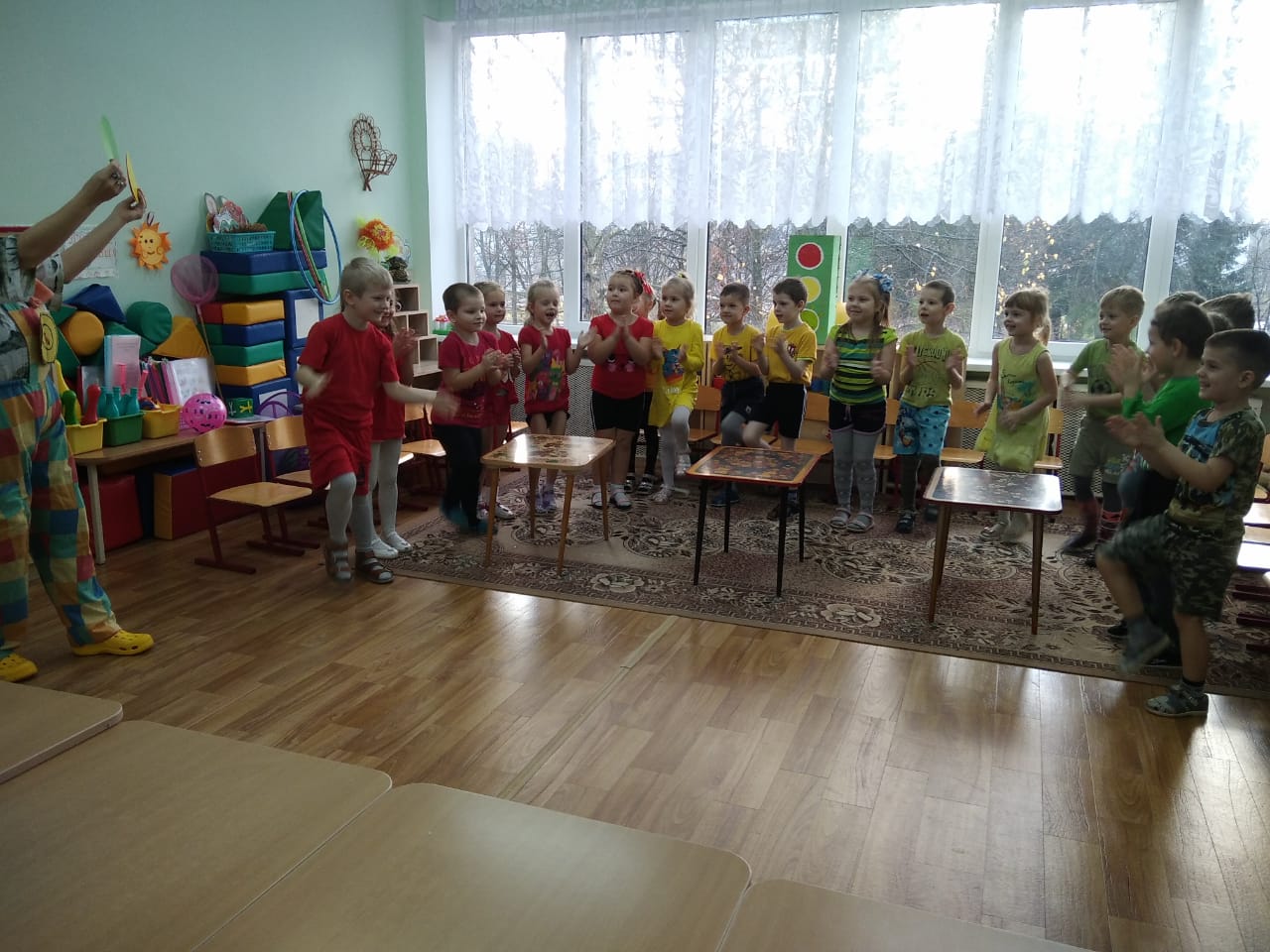 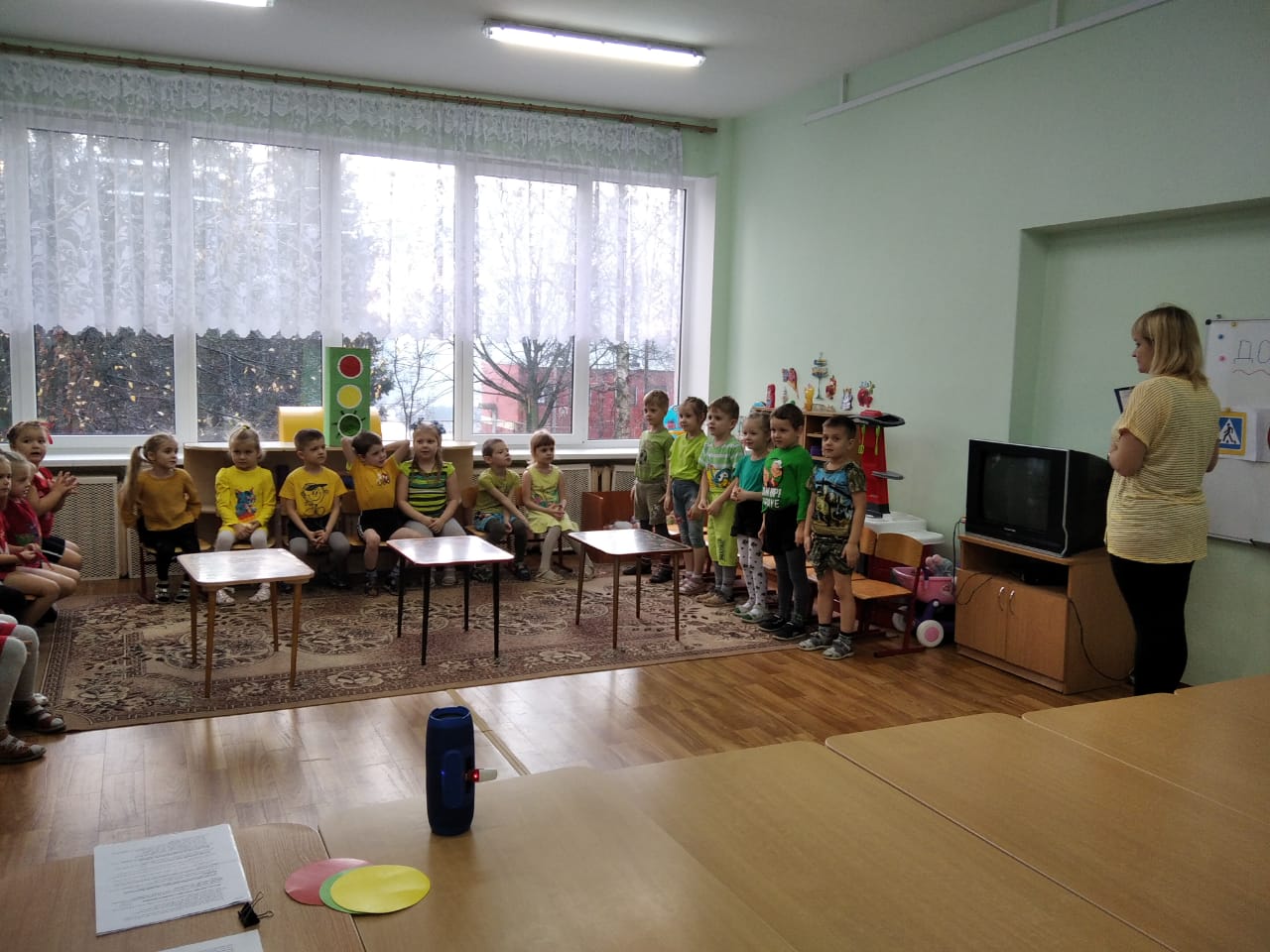 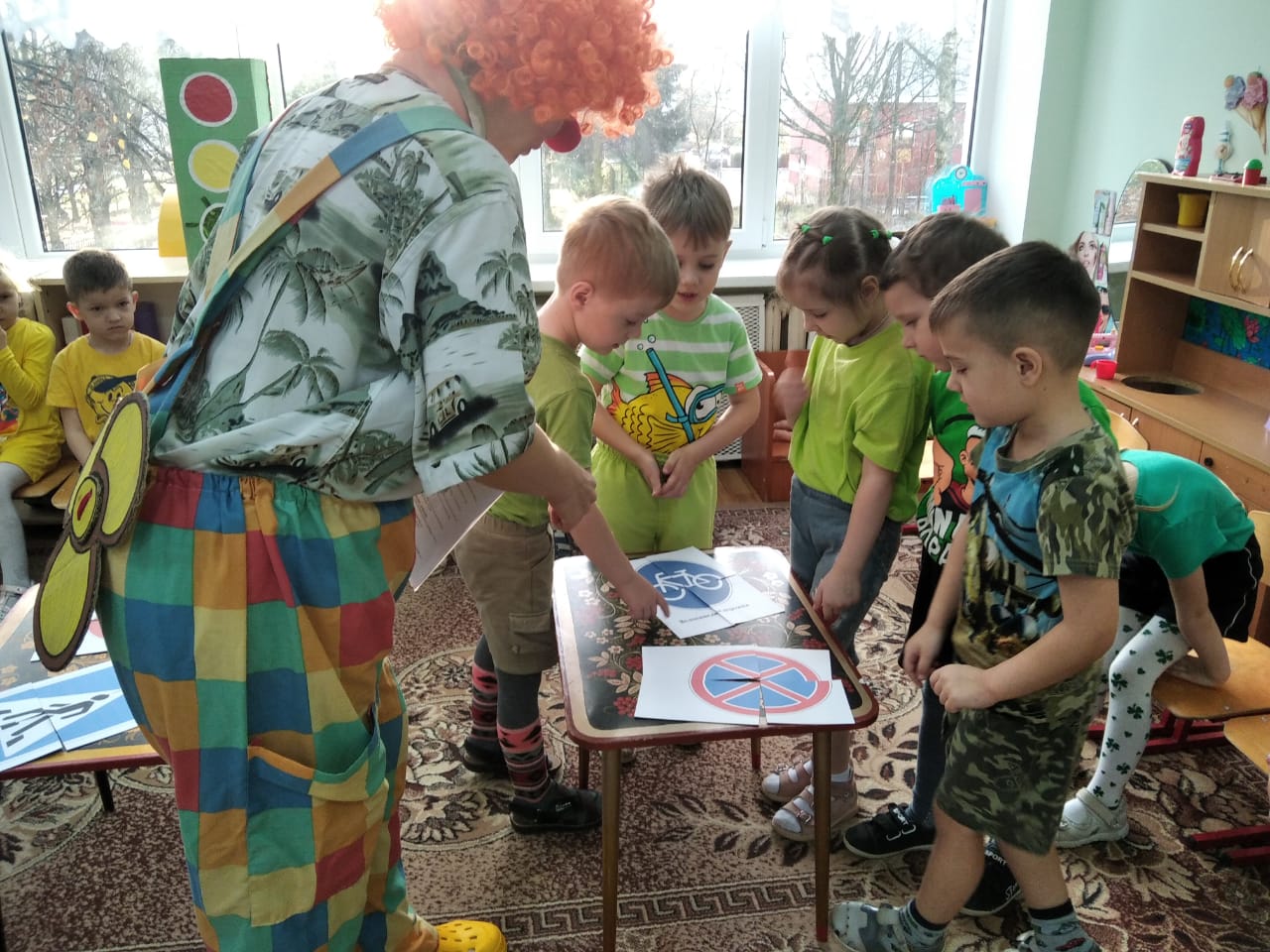 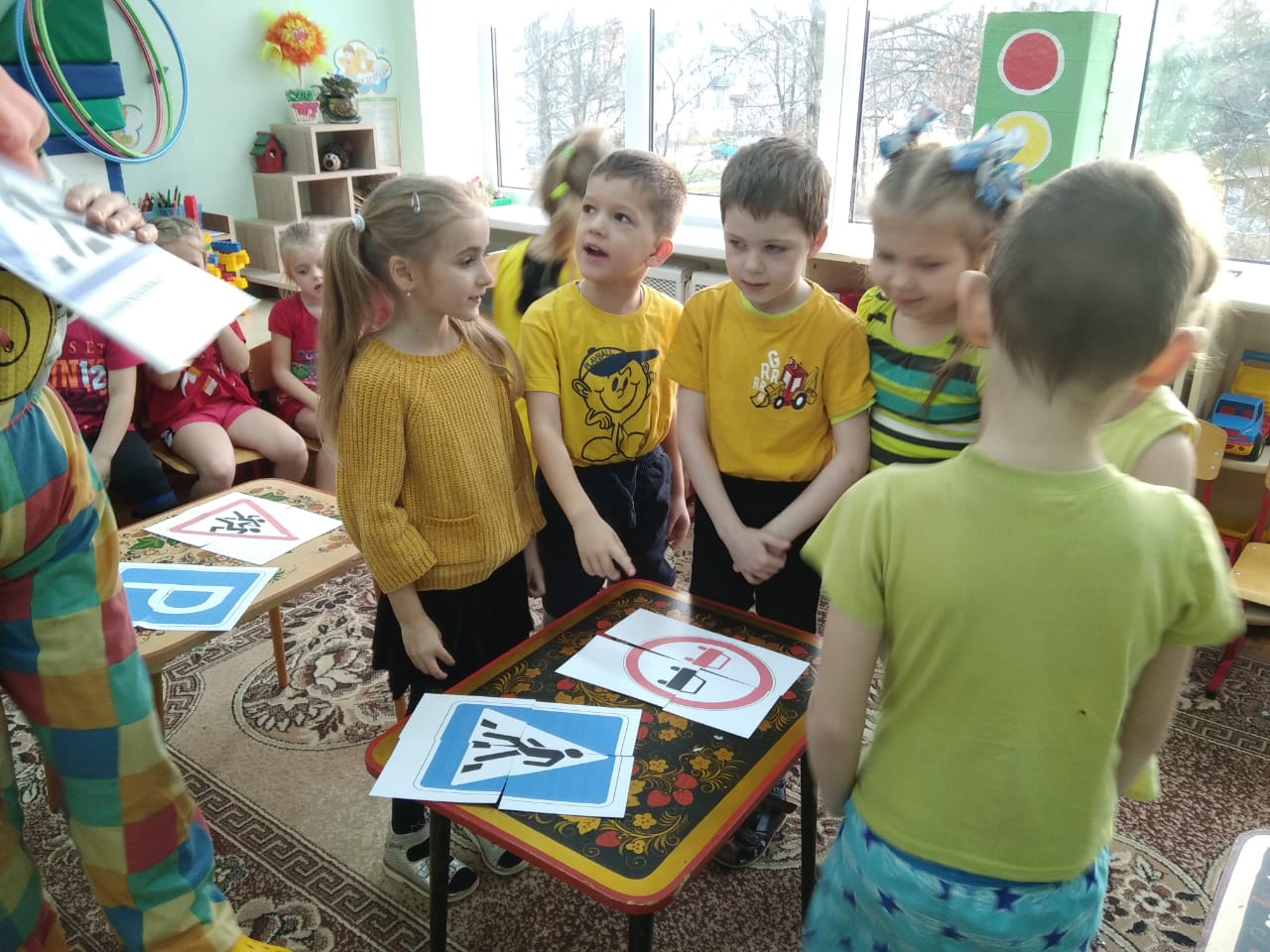 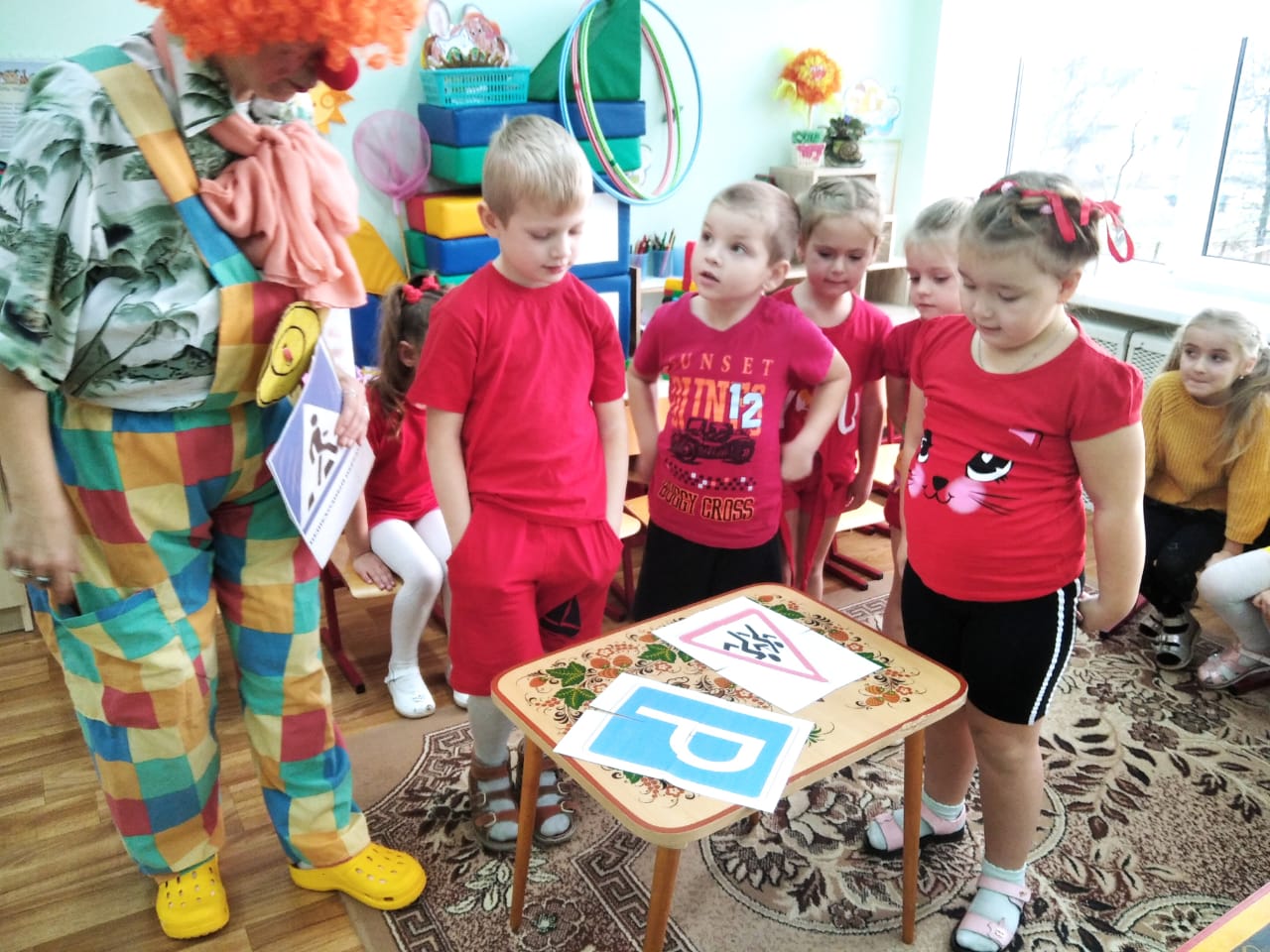 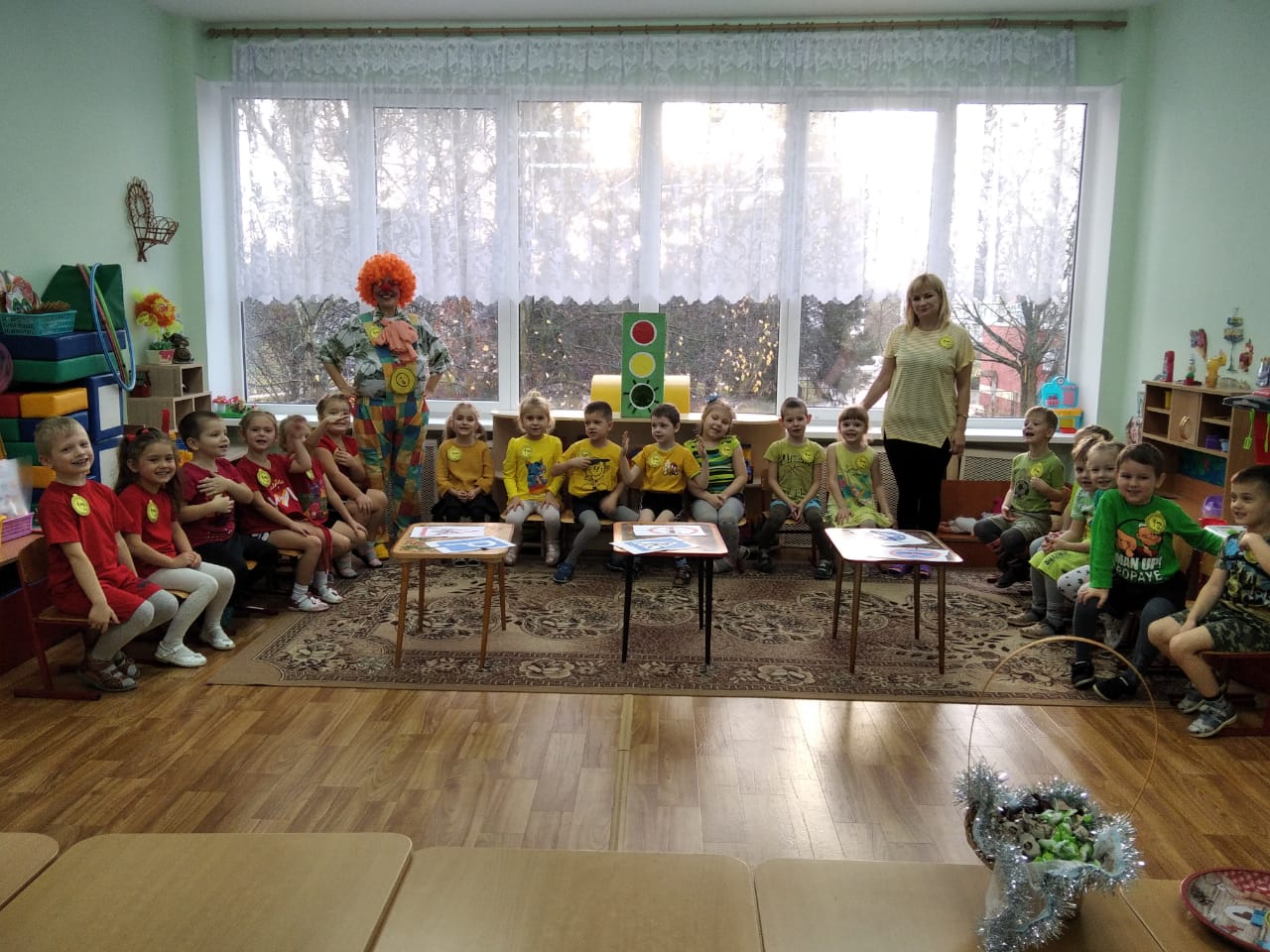 До скорых встреч! Спасибо за внимание!